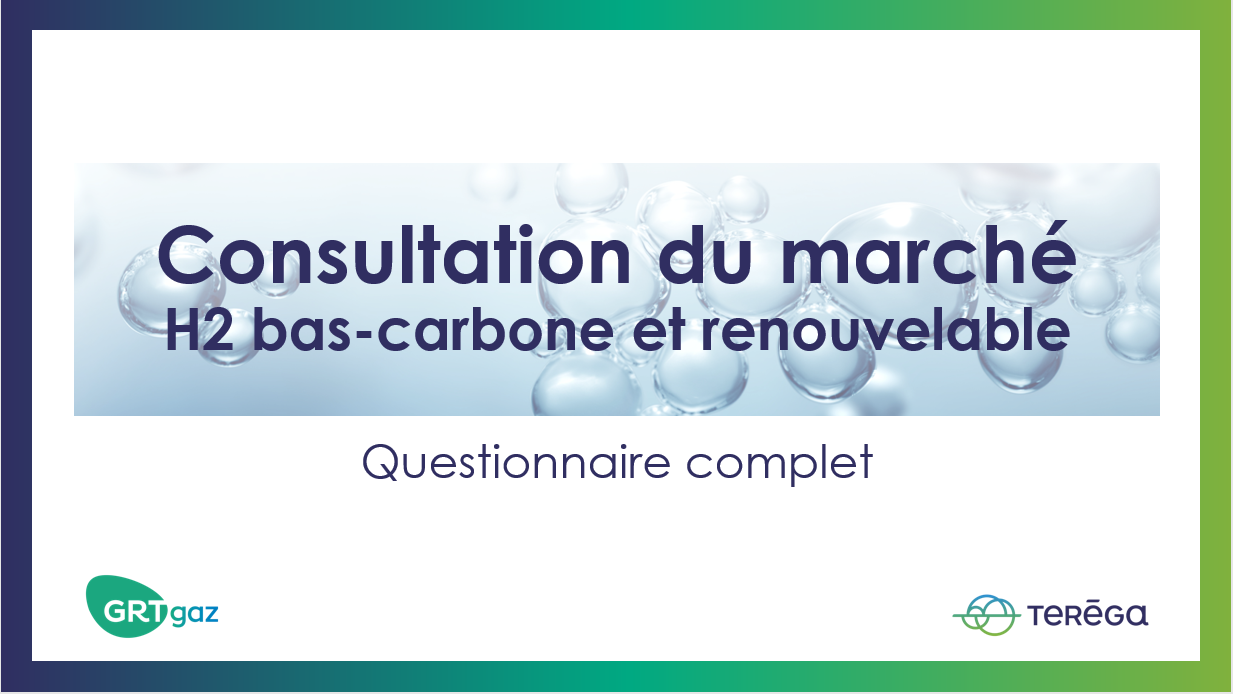 Welcome to the H2 market stakeholders’ consultation questionnaire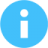 By responding to this questionnaire, you agree to send your data and responses to GRTgaz and Teréga. This information is used solely by GRTgaz and Teréga for the planning of a possible hydrogen transmission network. You consent to this information to being published in an aggregated manner, based on all respondents to the questionnaire, at a sufficiently wide scale to ensure the confidentiality of your information and the anonymity of the respondents.The system allows you to reply in one or more instalments by automatically recording your responses as you go. As such, if you leave your web browser on page 5 of the form then you return to complete the end of the questionnaire, the form saves your answers to the questions on pages 1 to 4 and you can access page 5 directly to continue your answers.After submitting the questionnaire, you can still come back to it to amend your answers.You can also download all the questions by clicking on the link below to share them within your organisation, according to the skills requested.Full questionnaireYou can pass on questions that do not seem relevant to your activities and projects.The questions are addressed to both private and public stakeholders. Each question must therefore be interpreted according to your status.Please contact us if you have a technical problem with the questionnaire (consultationh2@grtgaz.com / consultationh2@terega.fr).Not all H2 topics are covered by this questionnaire. The main aim of the H2 consultation is to plan the network’s future development needs.Please contact us if you want to give specific feedback to GRTgaz or Teréga (consultationh2@grtgaz.com / consultationh2@terega.fr).Please contact us if you would like to exercise your GDPR rights (protectiondesdonnees@grtgaz.com / dpo@terega.fr).Information about your organization and your H2 contact personThis questionnaire is the first step in the consultation process. We may discuss the content of your responses with your organisation’s H2 contact person at a later date.Fields marked with an asterisk are requiredQuestion 1 - Name of your organisation *Question 2 – Name and surname of the H2 contact person *Question 3 - Position *Question 4- Email address *Question 5 - Telephone number *Question 6 - My organisation is a/an *:IndustryPublic stakeholder (institutional stakeholder, local authority, etc.)Shipper/supplier/trader/energy producerCarrier (goods/travellers)Professional organisation/associationUniversity/research instituteOther (please specify): If you are an industrial company please answer question 7.Question 7 - What is your industry? *Steel, refining/petrochemicalsMetallurgyChemicalsMobilityOther (please specify): Respondent profile: H2 producer and/or userQuestion 8 - Are you planning to produce hydrogen or are you already a hydrogen producer? *If you are a public stakeholder (institutional stakeholder, local authority, etc.), are you aware of any H2 production projects in your territory?YesNoQuestion 9 - Do you consume/market/trade hydrogen or do you plan to do so? *If you are a public stakeholder (institutional stakeholder, local authority, etc.), are you aware of any H2 usage projects in your territory?YesNoDecarbonisation strategy for your organisationQuestion 10 - Is decarbonisation a strategic priority for your organisation? *If you are a public stakeholder (institutional stakeholder, local authority, etc.), is decarbonisation a strategic priority for your territory?YesNoIf you answered ‘yes’ to question 10, please answer questions 11 to 17.Question 11 - What are the priority greenhouse gas (GHG) emissions areas for you (ADEME SCOPE)?Direct GHG emissions (or SCOPE 1)Indirect energy emissions (or SCOPE 2) Other indirect emissions (or SCOPE 3)Question 12 - How do you envisage decarbonising your activities (energy vector, technology, etc.)? Question 13 - Have you set quantified decarbonisation targets?YesNoIf you answered ‘yes’ to question 13, please answer questions 14 and 15.Question 14 - What are your quantified decarbonisation targets?Question 15 - What role does H2 play in achieving these goals?If you are a public stakeholder (institutional stakeholder, local authority, etc.), and you have answered ‘yes’ to the question 10, please answer question 16.Question 16 - Has the decarbonisation goal been set out in a PCAET, SCOT, SRCAE, or any other planning document?YesNoIf you answered yes to question 16, please answer question 17.Question 17 - In which planning document(s) was the decarbonisation goal set out?Your organisation’s H2 strategyQuestion 18 - At present, what are the main decision-making criteria that drive you to produce and/or consume H2?If you are a public stakeholder (institutional stakeholder, local authority, etc.), what are the main decision-making criteria that drive you to develop the production and/or consumption of H2 in your territory?Question 19 - How do you see the H2 market developing in the short term (2025), medium term (2030-3035) and long term (2040-2050)?Timescale vision for the H2 market rollout)Question 20 - How do you see the development of H2 in your territory at both regional and national levels?Geographical vision for the H2 market rolloutQuestion 21 - What are the key success factors and main risks associated with the H2 vector for your organisation?Please rank them in descending order of importance by ticking the appropriate box.Question 22 - Explain your choices:Question 23 - How can energy network operators help reduce these risks?Your H2 transmission and storage needsQuestion 24 - What would be the longest contract period you would be willing to commit to for H2 transmission?5 years10 years15 years>15 yearsQuestion 25 - Do you think this maximum contract duration is linked to an asset or to the business life cycle?AssetBusiness life cycleOther (please specify):Question 26 - Do you think you require energy storage services?YesNoQuestion 27 - Would you be willing and/or able to adapt your H2 production/consumption for balancing purposes?YesNoIf you answered ‘yes’ to question 27, please answer question 28.Question 28 - Specify how you envisage adapting your H2 production/consumption for balancing purposes:Questions specific to “H2 Producer” respondentsIf you answered ‘yes’ to question 8, please answer questions 29 to 32.Question 29 - Which production method(s) do you use/plan to use?ElectrolysisThermochemical water splittingPyrolysisThermal reforming (ATR, SMR)Co-production from industrial processesBiological production (from waste or organic effluents)PyrogasificationHydrothermal gasificationOther (please specify):Question 30 - What energy source is used?RenewablesNatural gasElectrical network mixIAA wasteAgricultural wasteSTEP sludgeEffluentsOther (please specify):Question 31 - Do you already know what the hydrogen produced will be used for?YesNoIf you answered ‘yes’ to question 31, please answer question 32.Question 32 - Specify the uses of the hydrogen produced:Questions specific to “H2 User” respondentsIf you answered ‘yes’ to question 9, please answer questions 33 and 34.Question 33 - What is the current or future role of hydrogen in your activity?If you are a public stakeholder (institutional stakeholder, local authority, etc.), what is the current or future role of hydrogen in your territory?Raw materialHeatFuel for mobilityEnergy productionOther (please specify):Question 34 - Where does the hydrogen used in your activity come from?If you are a public stakeholder (institutional stakeholder, local authority, etc.), where does the hydrogen used in your territory come from?Delivered by a third-party supplierOwn on-site productionA mix of own production and third-party purchasesOther (please specify):Technical specificationsQuestion 35 - What are/would be the H2 pressure regimes used in your activity?Question 36 - What are/would be the critical impurities for your activities?Question 37 - What is/would be the appropriate H2 purity rate for your activities?Your needs regarding access to the natural gas network for H2 transmissionQuestion 38 - How do you intend to transport hydrogen from the place of production to the place of consumption?By pipelineBy road or railBy boatConsumption on site/individual consumptionCollective consumptionOther (please specify):Question 39 - Are you planning to inject H2 into the gas network?YesNoIf you answered ‘yes’ to question 39, please answer question 40Question 40 - In what proportions do you plan to inject blended H2 into the gas network?Your CO2 needsQuestion 41 - Are CO2 capture and storage and/or utilization solutions being considered for your activity?YesNoIf you answered ‘yes’ to question 41, please answer questions 42 and 43Question 42 - Over what timescale do you plan to capture/store and/or use CO2?<5 years5-10 years10-15 years>15 yearsQuestion 43 - Do you think that a market consultation for a CO2 transmission pipeline infrastructure would be necessary?YesNoDetails by site and volumeThis questionnaire is designed to collect information about your needs and expectations regarding the rollout of an H2 transmission network.We therefore collect information on the volumes of H2 produced and consumed, the locations of this production/consumption, as well as on the implementation of the H2 produced and its uses over time.To do this, we have put together the "Details by site and volume” Excel file  (see below). The information you provide in completing this spreadsheet will be the raw material for planning the H2 network of tomorrow to meet your needs.So thank you for your contribution!The "List of sites & projects" tab must be completed first to provide general information about each of your existing and/or future sites for the production and/or use of H2.These sites will automatically be listed in the "Volumes" tab, where you will be able to complete the volume data that you currently have for each site.If you have more than 50 sites, or if you have any difficulties in filling out this information, please do not hesitate to contact us (consultationh2@grtgaz.com / consultationh2@terega.fr)By responding to this questionnaire, you agree to send your data and responses to GRTgaz and Teréga. This information is used solely by GRTgaz and Teréga for the planning of a possible hydrogen transmission network. You consent to this information to being published in an aggregated manner, based on all respondents to the questionnaire, at a sufficiently wide scale to ensure the confidentiality of your information and the anonymity of the respondents.Download the "Details by site and volume” Excel fileQuestion 44 - Please attach the completed "Details by site and volume" Excel fileClosing QuestionsQuestion 45 - Do you have any comments or additional information that might be relevant to the development of the transmission infrastructure?Thank you for answering the H2 consultation questionnaire. In practice, it cannot cover all topics.Question 46 - Do you think these issues need to be discussed in greater depth as part of bilateral meetings with GRTgaz or Teréga?YesNo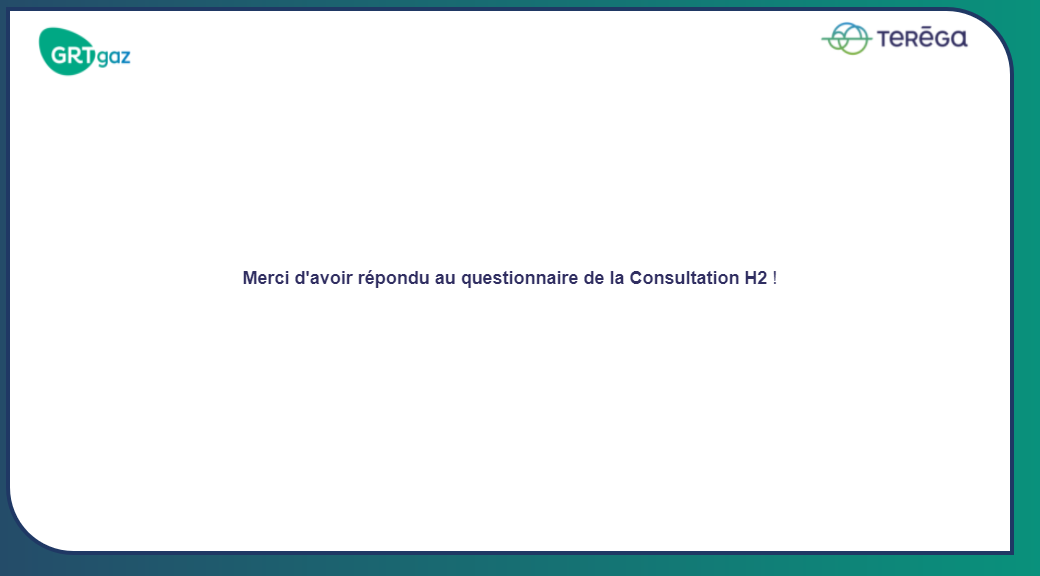 Rank 1most importantRank 2Rank 3Rank 4Rank 5Rank 6Rank 7Rank 8least importantAccessibility of third partiesPrice transparencyEntry and exit points on the natural gas networkCosts of production/electricity/transport/storageDiversity of the offerSecurity of supplyCO2 costFinal H2 price paid by consumer